ВАРИАНТ 1.   ЧАСТЬ 2РЕШЕНИЯРотевве.  Преобразуен выражение х —1	(	)—.:-.-.-«.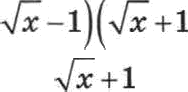 Подставим z = 1,21;	—2 =	1, 21— 2  = 1,1 —2 = —0,9.Ответ: —0,9Задача 22Ретевяе. Пусть вторая натвва врнступила к работе ва I я ооаже nepвoll. Иа усяоввя следует, ято проязводвтельвоегв работы nep-во8ивторойыюDвврвввысоотвеісівеваоlя -,ві:лтвхвырв:мать в 'тастях работн в яас (работа  = 1).  Работая  вместе, матввы уЬрашт ч,   что  по  условито  задачи  paвuo  15  мив. Полуяаеьт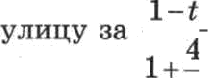 ураввеЯие  +  4 =. Отетода I = 5 4	12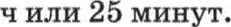 Ответ: 25Ретевяе. Ураввевве, задаютqее фувкцшо, можво  записать  в  виде у = z',   z а  0,5 . Следовательно, rpa-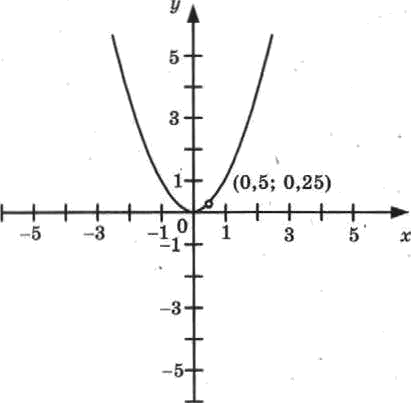 фвкоіа даввой фувкqяв является парабола с едявствеввоіі выноло- той то'ткой (0,5; 0,25). Прямая р = с проходігг оарашіеаьво оеи абсцисс. Эта прямая будет иметь с востроеввьгм графішом ве более одвоїt  обфей  точни,  еслв  а  толъноеслв с й 0 влл с - 0,25.Вертява  параболы  находятся  в  тояне  (0;  0),  вегвв вавравлевіявверх.Ответ: с S 0  ялв  с  - 0,253aga•sa 24Pemeuwe. Hyeie D — m•ina zacamis, O — qeaip onpymiroczii. AB — xop,ga, napaxneui•iiae uaca- ieasaoii. flo ceoiiczey xaeaieae oii pa4iiyc OD nepoeqqintyaepea saea	oíi    , aaamrr, np  iaas OD nepnenpexyaepea xopne PB, nocxozmity xaca- ienznae ii xop,ga napazneneaiz no yenoaim. Hycw OD aepmeuam xop,gyAB a roxie C. Tor,qa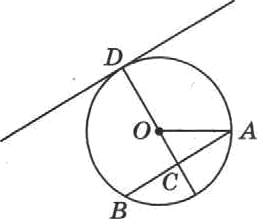 ozpeaoz OC aepaezip›cztynepea st zop,a;e, ss xacazea+•aoss sr, cxqaoaaze zoio,aauuezcu paeezoe:aiieu we tpy uiion. Ho yenoamo OC = 16 > 10.i3aaunv,  OC =  OC — OD —— b.  Ho opuuoyimusaoro ipeyrousiiuxa  OCA a op, u AC -- OA'S—OC’ = 8.  Ho caofrczBy npnuoil, iipoxopeipeii ne- pes qeirrp onpymaociii oepneiipiixyunpuo eö xoppe, A8 = 2AC = 16.Ozaer: 18Pemenae. nycrs z aeioynuow ueieipiixyrousa ue ABCD TOUS F, G, H I — eepe,giiau ero cTOpoB. Torpa orpeanii FG ii HT oapaanensaia z pacino, HOCKOABuy næiHmCs cp amii attention Tpe- yroasuiinoa ABC ii ADC c o6iqviu ociioaaaiieu PC. Ho opiiauaxy napanzieaorpaxiMa •ieii›ipëxyroas- iisix FGHf — oapanseaorpawu, uro a zpe6oaæioes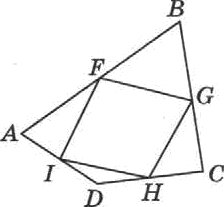 ,goxaaars.3apaxa 26Pemexiiie.1.	Hyciz  K  — qearp aniicaanoil  u rpeyronsniiit  ABC onpymaocTa. no-ezousny cropoaa npaaiizsuoro  rpeyronsuiiza ABC  no ycaoauio  paeéa2   3 ,  ro   pagnyc  lfC’,  ero  aniicaiiiioii  oitpy  taocrii   parem  1: UC '  == 2 $ = 1. Cuepozarensao, ro'r«a 7(f noiieq piiawerpa f f ’sroii ox- pys‹aocrii, oapannensnoro czopoire AB. Tloarouy na anircaauoit ox- pymnocrii cyipecTayior ,gBe zosuii ff  H M’,  y,qanö  aeie or croponzi AB aa pacczosniie 1. B cimy ciiuoeipzii xoacrpyitqirvr  oriiociiTeasito op4iuofi PC' paccrosiiirs or ro•ien ff z M’ p¡o npsuiax A B’, B H ’, C A’ cooraercrzealio paaiii•i. O6oaaa•izu MH , MS', MG pacczosauB OT TOP-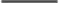 xii  ff   .iIo npsueix A ZCi                , B, C i4’coozaercraeaao o aaiipöu cx.95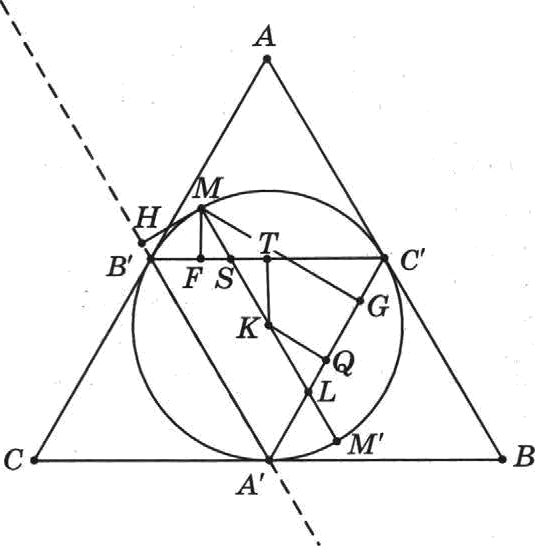 Стороны треугольника А В С’ — средние линии треугольника ABC, поsтому  А 'В С '  —  правильный   треугольник   со   стороной,   равной А Ъ ’ — 33 . Следовательно,  расстояпие  MH  равно  расстояпию  от точки  К  до прямой Л ZI ', которое  вдвое меньше  длины  отрезка: KC’: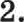 MH —— 2 KC '= 0,5.Дользуя   подобия  треуюльников: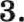 а   fFЛ а...  ....  .Jf.OLков AfS, Ѕ!К п KL. Из предьтдущего следует, что AfJf -  кс  — i, фр Поэтому   fS = MK — KS —— I	. Отсюда       коэффициеят       подобия       А ЛffS	А KTl        равен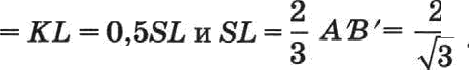 3  — 1  .   Следовательно,	MF  —— (33   —1)Jf7' ——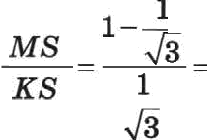 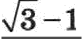 2Авалогично,	коэффициепт	подобия	А fGL	-	ь КQL	равен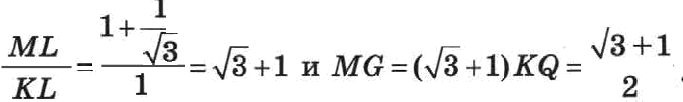 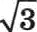 Ответ: —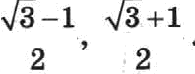 2’96